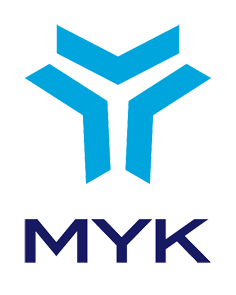 ULUSAL MESLEK STANDARDIORGANİZASYONEL GELİŞİM UZMANISEVİYE 6REFERANS KODU /……RESMİ GAZETE TARİH-SAYI/……TERİMLER, SİMGELER VE KISALTMALARGÖREV TANIMI: İşin amacını, diğer işlerle ilişkisini, sorumluluk alanlarını, işi yapmak için gerekli olan nitelik, yetkinlik ve becerileri gösteren belgeyi,HİYERARŞİ: Bir işyerindeki çalışanların görevleri gereği ast-üst ilişkilerinin yapısını belirleyen düzeni,İNSAN KAYNAKLARI (İK): Örgütte rekabetçi üstünlükler sağlamak amacıyla gerekli insan kaynağının sağlanması, istihdamı ve geliştirilmesi ile ilgili politika oluşturma, planlama, örgütleme, yönlendirme ve denetleme faaliyetlerini içeren disiplini,İK BÜTÇE PLANLAMASI: Bir işletmede insan kaynaklarının yapılandırılması, istihdamı ve geliştirilmesinin hangi yatırımlara veya etkinliklere ne oranda yansıyacağını ve ayrılması gerekli finansal ve finansal olmayan kaynakların nasıl kullanılacağını gösteren planları,İK POLİTİKASI: Bir işyerinde insan kaynaklarının en verimli şekilde çalışması için gerekli olan yaklaşımların temelini,İK PROSEDÜRÜ: Bir işyerinde insan kaynaklarının ve iş süreçlerinin en verimli ve etkin bir şekilde entegrasyon içerisinde çalışması için gerekli olan kurallar bütününü,İK SÜREÇLERİ: Bir işyerinde çalışanların sorumluluklarını yerine getirmede izledikleri yolların ve iş akışlarının sistematik olarak belirlenmesi yaklaşımları,İŞ ANALİZİ: Bir işyerinde yapılacak her bir işin niteliği, işin genel durumu ve özellikleri, işin yapılacağı çevre ve çalışma koşulları hakkında bilgi toplanması, toplanan bilgilerin sistematik olarak incelenmesi ve bunlara ilişkin bilginin belirli bir teknik kullanılarak yazılı hale getirilmesini kapsayan süreci,İŞ SÜREÇLERİ: Bir işin gerçekleşmesi için işin nasıl yapıldığını anlatan, birbirini izleyen faaliyetler dizisini,İŞÇİ SAĞLIĞI VE GÜVENLİĞİ (İSİG):  İşyerlerinde işin yürütülmesi ile ilgili olarak oluşan tehlikelerden, sağlığa zarar verebilecek şartlardan korunmak ve daha insani bir iş ortamı meydana getirmek için yapılan metotlu çalışmaları,İŞ (POZİSYON) GEREKLERİ: İş analizi ile belirlenen, işi yerine getirecek çalışanın sahip olması gereken asgari bilgi, beceri ve tecrübe düzeyi,İŞGÜCÜ: Bir işe katılan, bir işin gerçekleşmesini sağlayan, üreten grubu,İŞGÜCÜ PLANI: İleride ortaya çıkabilecek şartları dikkate alarak, belirli dönemler için insan kaynakları ihtiyacının öngörülmesini,NORM KADRO: İş süreçlerinin etkin yürütülebilmesi için ihtiyaç duyulan personelin nitelik, sayı, sahip olacağı unvan ve iş derecesinin tespit edilmesi ve standart hale getirilmesini,ORGANİZASYON: Belli bir hedefe ulaşmak için bir araya gelmiş bireylerin yapılanma şeklini, bu bireylerin tamamını veya bir kurum, kuruluş ya da teşkilatıORGANİZASYON GELİŞTİRME PLANI: Kuruluşun organizasyon yapısının, birimlerinin ve çalışanlarının, orta ve uzun vadeli stratejik hedefleri doğrultusunda ele alınarak oluşturulan faaliyet planları,ORGANİZASYON ŞEMASI: Kuruluştaki organizasyonel yapıyı, departmanlar ve çalışanlar arasındaki hiyerarşik bağlantıları göstererek tanımlayan grafiği,PERFORMANS: Belirlenen amaçları elde etmenin etkinlik düzeyi ve verimliliği,PERFORMANS GÖSTERGESİ: Hedeflere ne düzeyde ulaşıldığını gösteren ölçülebilir büyüklükleri,PERFORMANS DEĞERLENDİRME: Çalışanların belirli bir dönemdeki fiili başarı durumlarını belirlemeye yönelik çalışmaları,PERFORMANS YÖNETİMİ SİSTEMİ: Kuruluşun insan kaynağını, kuruluş stratejileri ve hedefleri doğrultusunda yönlendirerek, belirli zaman aralıklarında verimliliğini ve başarısını ölçmek ve geliştirmek için hedef belirleme, değerlendirme ve geribildirim süreçlerini içeren bir sistemiifade eder.İÇİNDEKİLER1.	GİRİŞ	72.	MESLEK TANITIMI	72.1.	Meslek Tanımı	72.2.	Mesleğin Uluslararası Sınıflandırma Sistemlerindeki Yeri	72.3.	Sağlık, Güvenlik ve Çevre ile ilgili Düzenlemeler	72.4.	Meslek ile İlgili Diğer Mevzuat	72.5.	Çalışma Ortamı ve Koşulları	82.6.	Mesleğe İlişkin Diğer Gereklilikler	83.	MESLEK PROFİLİ	93.1.	Görevler, İşlemler ve Başarım Ölçütleri	93.2.	Kullanılan Araç, Gereç ve Ekipman	163.3.	Bilgi ve Beceriler	163.4.	Tutum ve Davranışlar	164.	ÖLÇME, DEĞERLENDİRME VE BELGELENDİRME	17GİRİŞOrganizasyonel Gelişim Uzmanı (Seviye 6); ulusal meslek standardı 5544 sayılı Mesleki Yeterlilik Kurumu (MYK) Kanunu ile anılan Kanun uyarınca çıkartılan “Ulusal Meslek Standartlarının Hazırlanması Hakkında Yönetmelik” ve  “Mesleki Yeterlilik Kurumu Sektör Komitelerinin Kuruluş, Görev, Çalışma Usul ve Esasları Hakkında Yönetmelik” hükümlerine göre MYK’nın görevlendirdiği Türkiye Personel Yönetimi Derneği (PERYÖN) tarafından hazırlanmıştır. Organizasyonel Gelişim Uzmanı (Seviye 6)  ulusal meslek standardı, sektördeki ilgili kurum ve kuruluşların görüşleri alınarak değerlendirilmiş, MYK İş ve Yönetim Sektör Komitesi tarafından incelendikten sonra MYK Yönetim Kurulunca onaylanmıştır. MESLEK TANITIMIMeslek TanımıOrganizasyonel Gelişim Uzmanı (Seviye 6), bir organizasyonun kısa, orta ve uzun vadeli hedeflerine ulaşmak için kullandığı bütün süreçleri, aksiyonları, birimleri, somut ve soyut her türlü değeri daha etkili ve verimli kullanılmasını sağlayan sistemlerin kurulmasını, yönetimini ve gerekli revizyonların takibini gerçekleştirilen nitelikli kişidir. Bu görevlerini yerine getirebilmek için iş ve süreç analizleri yapar, organizasyondaki görev tanımlarını, politika ve prosedürleri oluşturur ve bu dokümanların güncelliğini sağlar. Ayrıca işgücü / bütçe planlaması yapar ve bu planların yönetimini sağlar. Organizasyonel gelişim uzmanı, bu çalışmalarını iş sağlığı ve güvenliği ile çevreye ilişkin önlemleri alarak, kalite sistemleri çerçevesinde yürütür ve mesleki gelişim faaliyetlerinde bulunur.Mesleğin Uluslararası Sınıflandırma Sistemlerindeki YeriISCO 08: 2421 (Personel ve kariyer ile ilgili profesyonel meslek mensupları)Sağlık, Güvenlik ve Çevre ile ilgili Düzenlemeler2872 sayılı Çevre Kanunu İşçi Sağlığı ve İş Güvenliği Tüzüğüİlkyardım YönetmeliğiAyrıca, iş sağlığı ve güvenliği ve çevre ile ilgili yürürlükte olan kanun, tüzük, yönetmelik ve diğer mevzuata uyulması ve konu ile ilgili risk analizi yapılması esastır.Meslek ile İlgili Diğer Mevzuat2821 sayılı Sendikalar Kanunu2822 sayılı Toplu İş Sözleşmesi, Grev ve Lokavt Kanunu4857 sayılı İş Kanunu 5510 sayılı Sosyal Sigortalar ve Genel Sağlık Sigortası Kanunu Ayrıca, meslek ile ilgili yürürlükte olan kanun, tüzük, yönetmelik ve diğer mevzuata uyulması esastır.Çalışma Ortamı ve KoşullarıOrganizasyonel Gelişim Uzmanı, ofis ortamında çalışır. Çalışma ortamının; havalandırma-ısıtma-soğutma sistemlerini içeren, yeterli aydınlatma sistemine sahip, ergonomik ofis araç ve gereçleri ile donatılmış, gerekli iletişim imkânlarını sunan alt yapıya sahip (internet bağlantısı, telefon, faks vb.) özellikte olması gerekir. Kuruluş içindeki tüm çalışanlarla, bölüm yöneticileri ve kuruluş dışındaki insan kaynakları tedarikçileri ile iletişim halindedir. Görevlerini yaparken insan kaynakları bölümündeki diğer çalışanların yanı sıra; hukuk, muhasebe, bütçe, finans, kalite, iş sağlığı ve güvenliği, işyeri hekimi gibi diğer birim çalışanları ile koordineli olarak çalışır. Görevi ve projeleri dolayısıyla veya çalışanlarla etkin iletişim kurmak amacıyla zaman zaman kuruluşun diğer bölümlerinde (fabrika, atölye, mağaza vb) bulunması ve farklı yerleşim yerlerinde bulunan birimlerde alacağı görevler amacıyla seyahat etmesi gerekebilir. Çalışmalarını daha çok takım halinde yürütür. Genellikle ofis ortamında görev yaptığı için mesleki hastalık, kaza ve yaralanma riski az olmakla beraber kuruluşun farklı bölüm ve birimlerinde çalışması gerektiğinde veya seyahat gerçekleştirdiğinde, çalıştığı mekânın riskleriyle karşı karşıya kalabilir. Mesleğe İlişkin Diğer Gereklilikler Mesleğe ilişkin diğer gereklilik bulunmamaktadır.MESLEK PROFİLİGörevler, İşlemler ve Başarım ÖlçütleriKullanılan Araç, Gereç ve EkipmanBilgisayar ve donanımları (yazıcı, tarayıcı, harici bellek vb.)İletişim araçları (telefon, tele-konferans sistemleri, telsiz, faks, teleks, kablosuz internet erişim cihazları Kaynak ve uygulama dokümanları (genel formlar,  prosedürler, iş talimatları, toplu / bireysel iş sözleşmeleri vb)Kırtasiye malzemeleri (kâğıt, kalem, delgeç, tel zımba vb)Ofis Araçları (fotokopi makinesi, projeksiyon cihazı, evrak imha cihazı, hesap makinesi kilit sistemi içeren evrak dolabı vb.)Optik/dijital kaydetme ve görüntüleme cihazları (fotoğraf makinesi, video kamera, CD, VCD, DVD, blu-ray disc okuyucuları vb.)Bilgi ve BecerilerAnalitik düşünme becerisiEkip içinde çalışma becerisiEtkin iletişim becerisi (kişisel, kişilerarası, organizasyonel iletişim bilgisi, uygulamalar)  Genel performans yönetim bilgisiGenel süreç analizi bilgisiGenel yönetim becerileriİleri iş analizi bilgisiİleri planlama ve organizasyon becerisiMesleğe ilişkin yasal düzenlemeler bilgisiTemel çalışma mevzuatı bilgisiTemel çevre düzenleme bilgisiİş sağlığı ve güvenliği bilgisiKalite yönetimi sistemleri bilgisiTutum ve DavranışlarÇalışma zamanını etkili ve verimli kullanmakÇevre, kalite ve İSG kurallarına uymakDeğişime açık olmak ve değişen koşullara uyum sağlamakEkip çalışmasına yatkın olmakEtkin iletişim kurmakGenel iş etiği kurallarına uygun hareket etmekİşyerindeki çalışma prensiplerine uygun hareket etmekÖLÇME, DEĞERLENDİRME VE BELGELENDİRMEOrganizasyonel Gelişim Uzmanı(Seviye 6);  meslek standardına göre belgelendirme amacıyla yapılacak ölçme ve değerlendirme, gerekli çalışma şartlarının oluşturulduğu test ve sertifikasyon merkezlerinde yazılı ve/veya sözlü teorik ve uygulamalı sınav şeklinde olacaktır.Ölçme ve değerlendirme yöntemi ile uygulama esasları bu meslek standardına göre hazırlanacak ulusal yeterliliklerde detaylandırılır. Ölçme ve değerlendirme ile belgelendirmeye ilişkin işlemler Mesleki Yeterlilik Kurumu Mesleki Yeterlilik, Sınav ve Belgelendirme Yönetmeliği çerçevesinde yürütülür.Ek: Meslek Standardı Hazırlama Sürecinde Görev AlanlarMeslek Standardı Hazırlayan Kuruluşun Meslek Standardı EkibiŞebnem Ergül	İ.M.K.B; Personel MüdürüAsena Yalınız	Teknosa İç ve Dış Tic.A.Ş.; Gn. Md. Yrd. –İnsan KaynaklarıAyşe Şeker		İlbak Holding; İnsan Kaynakları DirektörüUğur Zel		SHL Türkiye /Danışman – EğitmenArzu Ügütener Elmasİnsan Kaynakları ve Eğitim YöneticisiFigen Karabulut	Finans Emeklilik ve Hayat A.Ş. İnsan Kaynakları YönetmeniÖzlem Özdemir	Net Civata Ve Vida San. Aş. İnsan Kaynakları MüdürüMükrime Alptekin	Net Danışmanlık; Kurucu - İnsan Kaynakları DanışmanıNuray Aytaç		Şahinler Holding; İnsan Kaynakları ve End. İlişkiler MüdürüTuğba Özkabakçı 	Serbest İK ve Yönetim Danışmanı Sadiye Seçilmiş	Ge Marmara Technology Center Müh.Hizm.Ltd.  İK UzmanıEsra Tülü		İkpaylasim.com; Eğitim DanışmanıCemil Özden		Mc Ozden Eğitim ve Danışmanlık; İnsan Kaynakları DanışmanıZafer İnkaya		Bilin Yazılım Ve Bilişim Danışmanlığı Ltd.Şti	Genel Müdür Mine Çınar		İnteltek İnsan Kaynakları YönetmeniTeknik Çalışma Grubu ÜyeleriAsena Yalınız		Teknosa İç Ve Dış Ticaret A.Ş.Mükrime Alptekin 	Net DanışmanlıkGörüş İstenen Kişi, Kurum ve Kuruluşlar:Ankara Sanayi OdasıDevlet Personel BaşkanlığıEge Bölgesi Sanayi OdasıGazi Üniversitesi, Sosyal Bilimler EnstitüsüHacettepe Üniversitesi İktisadi ve İdari Bilimler FakültesiHak İşçi Sendikaları Konfederasyonuİstanbul Sanayi OdasıKariyer Danışmanlığı ve İnsan Kaynaklarını Geliştirme DerneğiKariyer.netKüçük ve Orta Ölçekli İşletmeleri Geliştirme ve Destekleme İdaresi BaşkanlığıMarmara Üniversitesi İktisadi ve İdari Bilimler FakültesiMesleki Eğitim ve Küçük Sanayi Destekleme VakfıOrtadoğu Teknik Üniversitesi İktisadi ve İdari Bilimler FakültesiOsmangazi Üniversitesi, İktisadi ve İdari Bilimler FakültesiÖzel İstihdam Büroları DerneğiProfesyonel Danışmanlar DerneğiT.C. Aile ve Sosyal Politikalar Bakanlığı, Özürlü ve Yaşlı Hizmetleri Genel MüdürlüğüT.C. Başbakanlık, İdareyi Geliştirme BaşkanlığıT.C. Bilim, Sanayi ve Teknoloji Bakanlığı, Personel Dairesi BaşkanlığıT.C. Çalışma ve Sosyal Güvenlik Bakanlığı, Çalışma ve Sosyal Güvenlik Eğitim ve Araştırma MerkeziT.C. Çalışma ve Sosyal Güvenlik Bakanlığı, İş Sağlığı ve Güvenliği Genel MüdürlüğüT.C. Gümrük ve Ticaret Bakanlığı, Personel Dairesi BaşkanlığıT.C. Milli Eğitim Bakanlığı Talim ve Terbiye Kurulu BaşkanlığıT.C. Milli Eğitim Bakanlığı, Hayat Boyu Öğrenme Genel Müdürlüğü T.C. Milli Eğitim Bakanlığı, Mesleki ve Teknik Eğitim Genel MüdürlüğüT.C. Milli Eğitim Bakanlığı, Yenilik ve Eğitim Teknolojileri Genel MüdürlüğüTürk Akreditasyon KurumuTürkiye Devrimci İşçi Sendikaları KonfederasyonuTürkiye Esnaf ve Sanatkârları KonfederasyonuTürkiye İhracatçılar MeclisiTürkiye İstatistik KurumuTürkiye İş Kurumu, İşgücü Uyum Dairesi BaşkanlığıTürkiye İşçi Sendikaları KonfederasyonuTürkiye İşveren Sendikaları KonfederasyonuTürkiye Kalite DerneğiTürkiye Odalar ve Borsalar BirliğiYenibiris.comYönetim Danışmanları DerneğiYükseköğretim Kurulu BaşkanlığıMYK Sektör Komitesi Üyeleri ve UzmanlarFehmi YERLİKAYA,	             Başkan (Milli Eğitim Bakanlığı)İbrahim BİLDİK,		             BaşkanVekili Türkiye İşçi Sendikaları Konfederasyonu)H.Tülay ALPMAN,		             Üye (Çalışma ve Sosyal Güvenlik Bakanlığı)İlhan ERTÜRK,		             Üye (Bilim, Sanayi ve Teknoloji Bakanlığı)Prof. Dr. Ömer TORLAK,                 Üye (Yükseköğretim Kurulu Başkanlığı)	Zahit GÖNENCAN,	          		Üye (Hak İşçi Sendikaları Konfederasyonu)Can Özgür YARDIMCI,	            Üye (Türkiye İşveren Sendikaları Konfederasyonu)Ahmet ŞAĞAR,		            Üye (Türkiye Odalar ve Borsalar Birliği)Ersin ARTANTAŞ,		            Üye (Türkiye Esnaf ve Sanatkârları Konfederasyonu) Özgün Millioğulları KAYA	           Üye (Türkiye Devrimci İşçi Sendikaları Konfederasyonu)Süleyman ARIKBOĞA,		Üye (Mesleki Yeterlilik Kurumu)Firuzan SİLAHŞÖR,		        Daire Başkanı (Mesleki Yeterlilik Kurumu)Sinan GERGİN,	Sektör Komitesi Temsilcisi (Aile ve Sosyal Politikalar Bakanlığı-Özürlü ve Yaşlı Hizmetleri Genel Müdürlüğü)MYK Yönetim KuruluBayram AKBAŞ,		        Başkan (Çalışma ve Sosyal Güvenlik Bakanlığı Temsilcisi)Prof. Dr. Oğuz BORAT,	        Başkan Vekili (Milli Eğitim Bakanlığı Temsilcisi)Doç. Dr. Ömer AÇIKGÖZ,           Üye (Yükseköğretim Kurulu Başkanlığı Temsilcisi)Prof. Dr. Yücel ALTUNBAŞAK, Üye (Meslek Kuruluşları Temsilcisi)Dr. Osman YILDIZ,		        Üye (İşçi Sendikaları Konfederasyonları Temsilcisi)Celal KOLOĞLU,		         Üye (İşveren Sendikaları Konfederasyonu Temsilcisi)Meslek:ORGANİZASYONEL GELİŞİM UZMANISeviye:6Referans Kodu:…………………………………….Standardı Hazırlayan Kuruluş(lar):Türkiye Personel Yönetimi Derneği (PERYÖN)Standardı Doğrulayan Sektör Komitesi:MYK İş ve Yönetim Sektör KomitesiMYK Yönetim Kurulu Onay Tarih/ Sayı:………… Tarih ve ………. Sayılı KararResmi Gazete Tarih/Sayı: ………………….Revizyon No:00GörevlerGörevlerGörevlerİşlemlerİşlemlerBaşarım ÖlçütleriKodAdıKodAdıKodAçıklamaAİş sağlığı ve güvenliği kurallarını uygulamakA.1İş sağlığı ve güvenliği konusundaki yasal mevzuata ve işyeri kurallarına uymakA.1.1İş sağlığı ve güvenliği konusundaki normların anlaşılması için, iş yerinin düzenlediği eğitimlere veya işyeri dışındaki kurum/kuruluşların eğitimlerine katılır.Aİş sağlığı ve güvenliği kurallarını uygulamakA.1İş sağlığı ve güvenliği konusundaki yasal mevzuata ve işyeri kurallarına uymakA.1.2Çalışma ortamının iş sağlığı ve güvenliği konusundaki kural ve talimatlara uygun olduğunu kontrol eder.Aİş sağlığı ve güvenliği kurallarını uygulamakA.2Tehlike durumunda acil durum prosedürlerini uygulamakA.2.1Tehlike durumlarında acil durum prosedürlerine göre önlem alma çalışmalarına katılır.Aİş sağlığı ve güvenliği kurallarını uygulamakA.2Tehlike durumunda acil durum prosedürlerini uygulamakA.2.2Anında giderilemeyecek türden tehlike durumlarını yetkililere veya gereken durumlarda ilgili kurum/kuruluşlara bildirir.Aİş sağlığı ve güvenliği kurallarını uygulamakA.3Risk etmenlerini azaltmakA.3.1Risklerin belirlenmesi çalışmalarına katılır. Aİş sağlığı ve güvenliği kurallarını uygulamakA.3Risk etmenlerini azaltmakA.3.2Karşılaştığı risk etmenlerini veya karşılaşabileceği olası riskleri belirleyerek raporlar.Aİş sağlığı ve güvenliği kurallarını uygulamakA.4Acil çıkış prosedürlerini uygulamakA.4.1Acil durumlarda çıkış veya kaçış prosedürlerine uygun hareket eder.Aİş sağlığı ve güvenliği kurallarını uygulamakA.4Acil çıkış prosedürlerini uygulamakA.4.2Acil çıkış veya kaçış ile ilgili periyodik eğitimlere, çalışmalara ve tatbikatlara katılır.GörevlerGörevlerİşlemlerİşlemlerBaşarım ÖlçütleriBaşarım ÖlçütleriKodAdıKodAdıKodAçıklamaBÇevre koruma mevzuatına uygun çalışmakB.1Çevre koruma standart ve yöntemlerini uygulamakB.1.1Çevre koruma gereklerine ve uygulamalarına yönelik periyodik eğitimlere katılır.BÇevre koruma mevzuatına uygun çalışmakB.1Çevre koruma standart ve yöntemlerini uygulamakB.1.2Eğitimler sonucunda öğrendiklerini işinde uygular.BÇevre koruma mevzuatına uygun çalışmakB.2Çevresel risklerin azaltılmasına katkıda bulunmakB.2.1Risk faktörlerinin belirlenmesi ve azaltılmasına yönelik yapılan çalışmalara katılır.BÇevre koruma mevzuatına uygun çalışmakB.2Çevresel risklerin azaltılmasına katkıda bulunmakB.2.2Çalışırken yapılan uygulamaların çevresel etkilerini gözlemler ve zararlı sonuçlarının önlenmesi çalışmalarına katılır.BÇevre koruma mevzuatına uygun çalışmakB.2Çevresel risklerin azaltılmasına katkıda bulunmakB.2.3Dönüştürülebilen malzemeyi kağıt, metal, plastik vb. özelliklerine göre ayırarak gerekli sınıflandırmayı yapar.BÇevre koruma mevzuatına uygun çalışmakB.2Çevresel risklerin azaltılmasına katkıda bulunmakB.2.4Çalıştığı alanlarda bulunan tehlikeli ve zararlı atıklar ile dönüştürülebilir malzemelerin doğru yere iletilmesini sağlar.BÇevre koruma mevzuatına uygun çalışmakB.3İşletme kaynaklarının tüketiminde tasarruflu hareket etmekB.3.1İşletme kaynaklarını (enerji, sarf malzemeleri ..vb.) tasarruflu ve verimli bir şekilde kullanır.BÇevre koruma mevzuatına uygun çalışmakB.3İşletme kaynaklarının tüketiminde tasarruflu hareket etmekB.3.2İşletme kaynaklarının verimli kullanımı için gerekli tespit ve planlama çalışmalarına katılır.GörevlerGörevlerİşlemlerİşlemlerBaşarım ÖlçütleriBaşarım ÖlçütleriKodAdıKodAdıKodAçıklamaCSüreçlerin yasal mevzuata, kalite sistemine ve kuruluş prosedürlerine uygunluğunu sağlamakC.1Süreçlerle ilgili yasal mevzuatı takip edip uygulamakC.1.1Sorumluluğundaki süreçlerin güncel yasal mevzuata ve kuruluş prosedürlerine uygunluğunu kontrol eder.  CSüreçlerin yasal mevzuata, kalite sistemine ve kuruluş prosedürlerine uygunluğunu sağlamakC.1Süreçlerle ilgili yasal mevzuatı takip edip uygulamakC.1.2Mevzuat/prosedür değişimlerine göre sorumluluğundaki süreçleri güncelleyerek ilgili çalışanları bilgilendirir.CSüreçlerin yasal mevzuata, kalite sistemine ve kuruluş prosedürlerine uygunluğunu sağlamakC.2Kalite yönetim sistemi ile ilgili faaliyetleri yürütmekC.2.1İşletmenin hizmet kalite standartlarına uygun prosedürlerin oluşturulmasında amirine yardımcı olur.CSüreçlerin yasal mevzuata, kalite sistemine ve kuruluş prosedürlerine uygunluğunu sağlamakC.2Kalite yönetim sistemi ile ilgili faaliyetleri yürütmekC.2.2İşletmenin kalite yönetim ve hizmet gereklilikleri ile ilgili eğitim faaliyetlerine katılır.CSüreçlerin yasal mevzuata, kalite sistemine ve kuruluş prosedürlerine uygunluğunu sağlamakC.2Kalite yönetim sistemi ile ilgili faaliyetleri yürütmekC.2.3Eğitimlerde edindiği bilgi ve becerilere göre mevcut bilgi ve becerilerini güncelleyerek yenilikleri uygular.CSüreçlerin yasal mevzuata, kalite sistemine ve kuruluş prosedürlerine uygunluğunu sağlamakC.3Yapılan çalışmaların kalitesini denetlemekC.3.1Süreç, araç-gereç ve malzemelerin standartlara uygunluğunu denetler.CSüreçlerin yasal mevzuata, kalite sistemine ve kuruluş prosedürlerine uygunluğunu sağlamakC.3Yapılan çalışmaların kalitesini denetlemekC.3.2Sorumluluk alanlarında saptanan hataların ortadan kaldırılmasını sağlar.GörevlerGörevlerİşlemlerİşlemlerBaşarım ÖlçütleriBaşarım ÖlçütleriKodAdıKodAdıKodAçıklamaDBilgi Sistemleri yönetimini sağlamakD.1Sistem yönetimi ile ilgili faaliyetleri gerçekleştirmekD.1.1Tüm organizasyonel tanımların (organizasyon şeması, görev tanımları, pozisyon tanımları, görev-yetkinlik ilişkileri vb.) İK yazılımında uygulamaya paralel ve güncel olarak bulunmasını sağlar.DBilgi Sistemleri yönetimini sağlamakD.1Sistem yönetimi ile ilgili faaliyetleri gerçekleştirmekD.1.2İK süreç işlemlerinin(birim/bölüm açma / kapama, pozisyon açma / kapama, norm kadro talepleri vb.) İK yazılımı üzerinde de aynı paralelde çalışmasını ve ilgili verilerin güncelliğini sağlar.DBilgi Sistemleri yönetimini sağlamakD.1Sistem yönetimi ile ilgili faaliyetleri gerçekleştirmekD.1.3Organizasyonel tanımların ve İK süreç adımlarının yazılım üzerinde gerekli sistematik tanımlama ve yetkilendirme çalışmalarında karar verici rol oynar.DBilgi Sistemleri yönetimini sağlamakD.2Sistem yönetimi ile ilgili veri güncelleme faaliyetlerini gerçekleştirmekD.2.1Organizasyonel ve süreçlere bağlı değişiklikleri takip eder ve sürece uygun olarak değişikliklerin yazılım verileri üzerine zamanında yansımasını sağlar.DBilgi Sistemleri yönetimini sağlamakD.2Sistem yönetimi ile ilgili veri güncelleme faaliyetlerini gerçekleştirmekD.2.2Yapılan değişikliklerin geçmişe dönük veri ve raporların sürekliliğini sağlar. GörevlerGörevlerİşlemlerİşlemlerBaşarım ÖlçütleriBaşarım ÖlçütleriKodAdıKodAdıKodAçıklamaEOrganizasyon geliştirme bütçe çalışmalarını yürütmekE.1Organizasyon geliştirme faaliyetleri bütçesini hazırlamak.E.1.1Organizasyon geliştirme planı ve öngörülen bütçe parametreleri doğrultusunda bütçe dönemine ait maliyetleri öngörür.EOrganizasyon geliştirme bütçe çalışmalarını yürütmekE.1Organizasyon geliştirme faaliyetleri bütçesini hazırlamak.E.1.2Toplanan veriler ve öngörülen bütçe parametreleri doğrultusunda bütçe dönemine ait taslak bütçeyi hazırlar ve sunar.EOrganizasyon geliştirme bütçe çalışmalarını yürütmekE.2Organizasyon geliştirme bütçe gerçekleşmelerini takip etmek.E.2.1Organizasyon geliştirme bütçe gerçekleşmelerini periyodik olarak takip eder.EOrganizasyon geliştirme bütçe çalışmalarını yürütmekE.2Organizasyon geliştirme bütçe gerçekleşmelerini takip etmek.E.2.2Organizasyon geliştirme maliyet gerçekleşmelerinin bütçesi ile uyumunu analiz eder, analizi ve yorumlarını raporlar.GörevlerGörevlerGörevlerİşlemlerİşlemlerBaşarım ÖlçütleriBaşarım ÖlçütleriBaşarım ÖlçütleriKodAdıAdıKodAdıKodKodAçıklamaFOrganizasyon yapısı ve süreçlerle ilgili dokümanların oluşturulmasını sağlamak Organizasyon yapısı ve süreçlerle ilgili dokümanların oluşturulmasını sağlamak F.1İş ve süreç analizleri yapmak ve güncelliğini sağlamakF.1.1F.1.1Tüm görevlerin iş analizlerini yapar.FOrganizasyon yapısı ve süreçlerle ilgili dokümanların oluşturulmasını sağlamak Organizasyon yapısı ve süreçlerle ilgili dokümanların oluşturulmasını sağlamak F.1İş ve süreç analizleri yapmak ve güncelliğini sağlamakF.1.2F.1.2Yetki ve sorumluluklarında değişiklik yapılan görevlerin iş analizlerini gözden geçirir, gerekiyorsa yeniden yapar.FOrganizasyon yapısı ve süreçlerle ilgili dokümanların oluşturulmasını sağlamak Organizasyon yapısı ve süreçlerle ilgili dokümanların oluşturulmasını sağlamak F.1İş ve süreç analizleri yapmak ve güncelliğini sağlamakF.1.3F.1.3Organizasyondaki tüm süreçleri analiz eder.FOrganizasyon yapısı ve süreçlerle ilgili dokümanların oluşturulmasını sağlamak Organizasyon yapısı ve süreçlerle ilgili dokümanların oluşturulmasını sağlamak F.1İş ve süreç analizleri yapmak ve güncelliğini sağlamakF.1.4F.1.4 Süreçlerde değişiklik olup olmadığını düzenli olarak kontrol eder; değişiklik yapılan süreçleri yeniden analiz eder.FOrganizasyon yapısı ve süreçlerle ilgili dokümanların oluşturulmasını sağlamak Organizasyon yapısı ve süreçlerle ilgili dokümanların oluşturulmasını sağlamak F.2Görev tanımlarını oluşturmak, iş gereklerini belirlemek ve güncelliğini sağlamakF.2.1F.2.1Tüm çalışanların görev tanımlarının oluşturulmasını ve iş gereklerinin belirlenmesini sağlar.FOrganizasyon yapısı ve süreçlerle ilgili dokümanların oluşturulmasını sağlamak Organizasyon yapısı ve süreçlerle ilgili dokümanların oluşturulmasını sağlamak F.2Görev tanımlarını oluşturmak, iş gereklerini belirlemek ve güncelliğini sağlamakF.2.2F.2.2Tüm çalışanların kendi görev tanımlarında belirtilen kapsam ve sınırlamalar hakkında bilgilendirilmesini sağlar.FOrganizasyon yapısı ve süreçlerle ilgili dokümanların oluşturulmasını sağlamak Organizasyon yapısı ve süreçlerle ilgili dokümanların oluşturulmasını sağlamak F.2Görev tanımlarını oluşturmak, iş gereklerini belirlemek ve güncelliğini sağlamakF.2.3F.2.3Hazırlanan görev tanımlarının ve iş gereklerinin güncelliğini sağlar.FOrganizasyon yapısı ve süreçlerle ilgili dokümanların oluşturulmasını sağlamak Organizasyon yapısı ve süreçlerle ilgili dokümanların oluşturulmasını sağlamak F.2Görev tanımlarını oluşturmak, iş gereklerini belirlemek ve güncelliğini sağlamakF.2.4F.2.4Pozisyonların temel performans göstergelerinin belirlenmesini sağlar.FOrganizasyon yapısı ve süreçlerle ilgili dokümanların oluşturulmasını sağlamak Organizasyon yapısı ve süreçlerle ilgili dokümanların oluşturulmasını sağlamak F.2Görev tanımlarını oluşturmak, iş gereklerini belirlemek ve güncelliğini sağlamakF.2.5F.2.5Görev tanımlarının, iş gereklerinin ve yetkilerin iş süreçleri ile uyumluluğunu takip eder.FOrganizasyon yapısı ve süreçlerle ilgili dokümanların oluşturulmasını sağlamak Organizasyon yapısı ve süreçlerle ilgili dokümanların oluşturulmasını sağlamak F.3Politika ve prosedürlerin güncel olmasını sağlamakF.3.1F.3.1Kuruluşun insan kaynakları politika, süreç ve prosedürlerinin belirlenmesini koordine eder.FOrganizasyon yapısı ve süreçlerle ilgili dokümanların oluşturulmasını sağlamak Organizasyon yapısı ve süreçlerle ilgili dokümanların oluşturulmasını sağlamak F.3Politika ve prosedürlerin güncel olmasını sağlamakF.3.2F.3.2Belirlenen İK politika, süreç ve prosedürlerinin kuruluş içinde bilinirliğini ve etkin uygulanmasını sağlayacak faaliyetleri gerçekleştirir.FOrganizasyon yapısı ve süreçlerle ilgili dokümanların oluşturulmasını sağlamak Organizasyon yapısı ve süreçlerle ilgili dokümanların oluşturulmasını sağlamak F.3Politika ve prosedürlerin güncel olmasını sağlamakF.3.3F.3.3Performans yönetim sürecinin kuruluş vizyon ihtiyaçlarına uygunluğunu sağlamaya yönelik çalışmaları yürütür.FOrganizasyon yapısı ve süreçlerle ilgili dokümanların oluşturulmasını sağlamak Organizasyon yapısı ve süreçlerle ilgili dokümanların oluşturulmasını sağlamak F.4Organizasyon şemalarını oluşturmak ve takip etmekF.4.1F.4.1İş analizleri sonucunda oluşan organizasyon ve pozisyon hiyerarşilerine göre organizasyon şemasını oluşturur.FOrganizasyon yapısı ve süreçlerle ilgili dokümanların oluşturulmasını sağlamak Organizasyon yapısı ve süreçlerle ilgili dokümanların oluşturulmasını sağlamak F.4Organizasyon şemalarını oluşturmak ve takip etmekF.4.2F.4.2Organizasyon şemasının güncelliğini takip eder, gerektiğinde değişiklik önerilerinde bulunur.GörevlerGörevlerGörevlerİşlemlerİşlemlerİşlemlerİşlemlerBaşarım ÖlçütleriBaşarım ÖlçütleriKodKodAdıKodKodAdıAdıKodAçıklamaGGİş gücü / bütçe planlanması yapmak ve yönetimini sağlamakG.1G.1Kuruluşun güncel iş gücü planlama faaliyetlerini yürütmekKuruluşun güncel iş gücü planlama faaliyetlerini yürütmekG.1.1Bölümlerin belirlediği işgücü ihtiyacını kuruluş hedeflerine paralel olarak değerlendirir ve birimler bazında norm kadro yapılarını önerir.GGİş gücü / bütçe planlanması yapmak ve yönetimini sağlamakG.1G.1Kuruluşun güncel iş gücü planlama faaliyetlerini yürütmekKuruluşun güncel iş gücü planlama faaliyetlerini yürütmekG.1.2İş gücü gerçekleşme rakamlarını periyodik olarak hazırlar, plana uygunluğunu kontrol eder.GGİş gücü / bütçe planlanması yapmak ve yönetimini sağlamakG.1G.1Kuruluşun güncel iş gücü planlama faaliyetlerini yürütmekKuruluşun güncel iş gücü planlama faaliyetlerini yürütmekG.1.3İşgücü planının, iş ihtiyaçları doğrultusunda güncellenmesini sağlar.GGİş gücü / bütçe planlanması yapmak ve yönetimini sağlamakG.1G.1Kuruluşun güncel iş gücü planlama faaliyetlerini yürütmekKuruluşun güncel iş gücü planlama faaliyetlerini yürütmekG.1.4Her bütçe döneminde, bir sonraki çalışma dönemi/yılı için personel norm kadrosunu oluşturur.GGİş gücü / bütçe planlanması yapmak ve yönetimini sağlamakG.2G.2Kuruluşun gelecek vizyonuna yönelik iş gücü planlama faaliyetlerini yürütmekKuruluşun gelecek vizyonuna yönelik iş gücü planlama faaliyetlerini yürütmekG.2.1Kuruluş stratejik vizyonu dâhilinde orta ve uzun vadede bölümlerin ihtiyaç duyacağı işgücü planını oluşturur.GGİş gücü / bütçe planlanması yapmak ve yönetimini sağlamakG.2G.2Kuruluşun gelecek vizyonuna yönelik iş gücü planlama faaliyetlerini yürütmekKuruluşun gelecek vizyonuna yönelik iş gücü planlama faaliyetlerini yürütmekG.2.2Dönem içindeki gerçekleşmelere göre personel norm kadrosunun planlara uygunluğunu takip eder.GGİş gücü / bütçe planlanması yapmak ve yönetimini sağlamakG.2G.2Kuruluşun gelecek vizyonuna yönelik iş gücü planlama faaliyetlerini yürütmekKuruluşun gelecek vizyonuna yönelik iş gücü planlama faaliyetlerini yürütmekG.2.3Bölümler bazında norm kadro ve organizasyon yapılarını önerir.GörevlerGörevlerİşlemlerİşlemlerBaşarım ÖlçütleriBaşarım ÖlçütleriBaşarım ÖlçütleriKodAdıKodAdıKodKodAçıklamaHMesleki gelişime ilişkin faaliyetleri yürütmekH.1Mesleki ve kişisel gelişimi konusunda çalışmalar yapmak Mesleki ve kişisel gelişimi konusunda çalışmalar yapmak H.1.1Geliştirilmesi gereken yönlerini, mesleki ve kişisel gelişim ihtiyaçlarını belirler.Geliştirilmesi gereken yönlerini, mesleki ve kişisel gelişim ihtiyaçlarını belirler.HMesleki gelişime ilişkin faaliyetleri yürütmekH.1Mesleki ve kişisel gelişimi konusunda çalışmalar yapmak Mesleki ve kişisel gelişimi konusunda çalışmalar yapmak H.1.2Mesleği ile ilgili etkinlikleri (toplantı, seminer,  konferans,  kongre, eğitim vb.) sürekli takip eder ve katılım için talepte bulunur.Mesleği ile ilgili etkinlikleri (toplantı, seminer,  konferans,  kongre, eğitim vb.) sürekli takip eder ve katılım için talepte bulunur.HMesleki gelişime ilişkin faaliyetleri yürütmekH.1Mesleki ve kişisel gelişimi konusunda çalışmalar yapmak Mesleki ve kişisel gelişimi konusunda çalışmalar yapmak H.1.3Kuruluşunca uygun görülen mesleki/kişisel gelişim etkinliklerine aktif olarak katılır. Kuruluşunca uygun görülen mesleki/kişisel gelişim etkinliklerine aktif olarak katılır. HMesleki gelişime ilişkin faaliyetleri yürütmekH.1Mesleki ve kişisel gelişimi konusunda çalışmalar yapmak Mesleki ve kişisel gelişimi konusunda çalışmalar yapmak H.1.4Etkinlik sonunda etkinlikle ilgili rapor hazırlar.Etkinlik sonunda etkinlikle ilgili rapor hazırlar.HMesleki gelişime ilişkin faaliyetleri yürütmekH.1Mesleki ve kişisel gelişimi konusunda çalışmalar yapmak Mesleki ve kişisel gelişimi konusunda çalışmalar yapmak H.1.5Katıldığı eğitimlerde edindiği bilgi ve becerilerini mesleğini icra ederken kullanır.Katıldığı eğitimlerde edindiği bilgi ve becerilerini mesleğini icra ederken kullanır.HMesleki gelişime ilişkin faaliyetleri yürütmekH.2Mesleği ile ilgili yayınları, teknolojik gelişmeleri takip etmekMesleği ile ilgili yayınları, teknolojik gelişmeleri takip etmekH.2.1Mesleği ile ilgili periyodik-güncel yayın ve gelişmeleri izler.Mesleği ile ilgili periyodik-güncel yayın ve gelişmeleri izler.HMesleki gelişime ilişkin faaliyetleri yürütmekH.2Mesleği ile ilgili yayınları, teknolojik gelişmeleri takip etmekMesleği ile ilgili yayınları, teknolojik gelişmeleri takip etmekH.2.2Mesleki ve kişisel gelişimi için bireysel öğrenme faaliyetlerini gerçekleştirirMesleki ve kişisel gelişimi için bireysel öğrenme faaliyetlerini gerçekleştirirHMesleki gelişime ilişkin faaliyetleri yürütmekH.3Uzmanlığı ile ilgili diğer çalışanlara bilgi aktarmakUzmanlığı ile ilgili diğer çalışanlara bilgi aktarmakH.3.1Katıldığı etkinliklerde edindiği bilgi ve becerilerini çalışma arkadaşlarıyla paylaşır.Katıldığı etkinliklerde edindiği bilgi ve becerilerini çalışma arkadaşlarıyla paylaşır.HMesleki gelişime ilişkin faaliyetleri yürütmekH.3Uzmanlığı ile ilgili diğer çalışanlara bilgi aktarmakUzmanlığı ile ilgili diğer çalışanlara bilgi aktarmakH.3.2Bilgi ve deneyimlerini birlikte çalıştığı kişilere aktarır.Bilgi ve deneyimlerini birlikte çalıştığı kişilere aktarır.